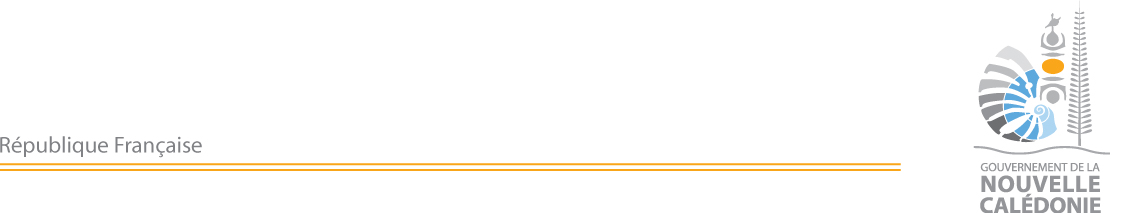 ELEVE : DATE DE NAISSANCE : DATE DU CONTRÔLE : Lieu du contrôle : PréambuleLe choix d’instruire son enfant à domicile comporte des obligations légales. Les conditions et la qualité de l'instruction dispensée font l'objet d’un contrôle mené dans le cadre de la délibération 106 du 15 janvier 2016 :INFORMATIONS SUR LA SCOLARITE DE L’ENFANTLe choix de l’instruction à domicile est-il fait pour tous vos enfants en âge d’être scolarisés ? S'agit-il de la première année d'instruction dans la famille ?  Date de début d'instruction dans la famille de l'enfant : S'agit-il du premier contrôle de l'année ?  Si non, préciser la date du dernier contrôle : L’enfant a-t’il été scolarisé en maternelle GS ? Sa scolarité en école maternelle : Motif du choix de l’instruction à domicile : Prise en charge de l’instruction à domicile : Organisation et conditions de travail : CONSEILSLe socle commun de connaissances, de compétences et de valeurs s'organise autour de cinq domaines. Domaine 1 : Les langages pour penser et communiquerComprendre, s’exprimer en utilisant la langue française à l’oral et à l’écritComprendre, s’exprimer en utilisant  une langue étrangère  et, le cas échéant, une langue régionale Comprendre, s’exprimer, en utilisant les langages mathématiques, scientifiques et  informatiques Comprendre, s’exprimer en utilisant les langages des arts et du corpsOBSERVATIONS ET CONSEILS Domaine 1 : Les langages pour penser et communiquerDomaine 2 : Les méthodes et outils pour apprendreOBSERVATIONS ET CONSEILS Domaine 2 : Les méthodes et outils pour apprendreDomaine 3 : La formation de la personne et du citoyenOBSERVATIONS ET CONSEILS Domaine 3 : La formation de la personne et du citoyenDomaine 4 : Les systèmes naturels et les systèmes techniquesOBSERVATIONS ET CONSEILS Domaine 4 : Les systèmes naturels et les systèmes techniquesDomaine 5 : Les représentations du monde et l’activité humaineOBSERVATIONS ET CONSEILS Domaine 5 : Les représentations du monde et l’activité humaineCONCLUSION SUR L’INSTRUCTION DISPENSEE A L’ELEVE  L'instruction donnée à l'élève correspond-elle au socle commun des compétences et des connaissances ?Des progrès ont-ils été accomplis depuis le dernier contrôle ?Lorsque les résultats du contrôle sont jugés insuffisants, préciser en quoi l’instruction donnée compromet le développement de la personnalité et la socialisation de l’enfant et/ou ne permet pas l’acquisition des connaissances : Date de rédaction du rapport : Nom et fonction de la personne chargée du contrôle : Signature :  Article 2 : « L'instruction est obligatoire de 5 à 16 ans, à compter de la classe de grande section de l'école maternelle. Une scolarisation anticipée est favorisée pour permettre aux enfants n'ayant pas atteint l'âge de la scolarité obligatoire de bénéficier des enseignements préélémentaires à partir de l'âge de trois ans. L’instruction obligatoire est donnée prioritairement dans les établissements ou écoles publics ou privés, ou dans les familles par les parents ou responsables légaux, ou toute personne de leur choix. Article 2-1 : « Conformément aux dispositions de la loi organique, les enfants soumis à l'obligation d'instruction qui la reçoivent dans leur famille sont identifiés par les services compétents des provinces s'agissant des élèves du premier degré, par les services compétents de la Nouvelle-Calédonie s’agissant des élèves du second degré ». Article 2-2 : « Ces enfants font, dès la première année, et tous les deux ans, l'objet d'une enquête des services compétents de la Nouvelle-Calédonie aux fins d'établir quelles sont les raisons alléguées par les personnes responsables et s'il leur est donné une instruction compatible avec leur état de santé et les conditions de vie de la famille. Ce contrôle permet de vérifier notamment que l'instruction dispensée au même domicile l'est pour les enfants d'une seule famille, et de s'assurer de l'acquisition du socle de connaissances et de compétences. Il est effectué sans délai en cas de défaut de déclaration d'instruction par la famille, sans préjudice de l'application des sanctions pénales. Les résultats de ce contrôle sont notifiés aux personnes responsables avec l'indication du délai dans lequel elles devront fournir leurs explications ou améliorer la situation et des sanctions dont elles seraient l'objet dans le cas contraire. Si, au terme d'un nouveau délai fixé par le service administratif compétent de la Nouvelle-Calédonie, les résultats du contrôle sont jugés insuffisants, les parents sont mis en demeure, dans les quinze jours suivant la notification, d'inscrire leur enfant dans l'établissement d'enseignement désigné par l'autorité investie du pouvoir d'affectation des élèves. »EN FIN DE CYCLE 2, L’ÉLÈVE QUI A UNE MAÎTRISE SATISFAISANTE PARVIENT À :Comprendre et s’exprimer à l’oral Ecouter pour les comprendre des messages oraux ou des textes lus par un adulte.Pratiquer avec efficacité trois formes de discours attendues : raconter, décrire, expliquer.Participer avec pertinence (en adoptant les règles usuelles de la conversation ; en restant dans le propos) à un échange : questionner, répondre à une interpellation, exprimer une position personnelle (accord ou désaccord, avis, point de vue..), apporter un complément…Dire de mémoire un texte devant un auditoire (poème, courte scène…).Lire et comprendre l’écritIdentifier des mots rapidement : décoder aisément des mots inconnus réguliers, reconnaître des mots fréquents et des mots irréguliers mémorisés.Lire et comprendre en autonomie des textes inconnus adaptés à la maturité et à la culture scolaire d’élèves de 9 ans.Lire à voix haute avec fluidité, après préparation, un texte d’une demi- page.ÉcrireCopier ou transcrire, dans une écriture lisible, un texte d’une dizaine de lignes.Rédiger un texte d’environ une demi-page, cohérent, organisé, ponctué, pertinent par rapport à la visée et au destinataire.Utiliser à bon escient les régularités qui organisent la langue française (dans la limite de celles qui ont été étudiées)Orthographier les mots les plus fréquents (notamment en situation scolaire) et les mots invariables mémorisés.Raisonner pour réaliser les accords dans le groupe nominal d’une part (déterminant, nom, adjectif), entre le verbe et son sujet d’autre part (cas simples : sujet placé avant le verbe et proche de lui ; sujet composé d’un groupe nominal comportant au plus un adjectif).EN FIN DE CYCLE 2, L’ÉLÈVE QUI A UNE MAÎTRISE SATISFAISANTE PARVIENT À :Comprendre à l’oral (et à l’écrit)Comprendre des mots familiers et des expressions très courantes, des phrases simples au sujet de soi, de sa famille et de l’environnement concret et immédiat, si les locuteurs ou interlocuteurs parlent lentement et distinctement.Comprendre un récit court et simple.S’exprimer à l’oralUtiliser des expressions et des phrases simples dans des situations d’échanges familières.Poser des questions simples. Répondre à de telles questions.EN FIN DE CYCLE 2, L’ÉLÈVE QUI A UNE MAÎTRISE SATISFAISANTE PARVIENT À :Utiliser les nombres entiersComprendre et utiliser des nombres entiers pour dénombrer, ordonner, repérer, comparer.Nommer, lire, écrire, représenter des nombres entiersCalculer avec des nombres entiersReconnaitre des solides usuels et des figures géométriquesReconnaitre, nommer, décrire, reproduire quelques solides.Reconnaitre, nommer, décrire, reproduire, construire quelques figures géométriques.Reconnaitre et utiliser les notions d’alignement, d’angle droit, d’égalité de longueurs, de milieu, de symétrie.Se repérer et se déplacer(Se) repérer et (se) déplacer en utilisant des repères et des représentations.EN FIN DE CYCLE 2, L’ÉLÈVE QUI A UNE MAÎTRISE SATISFAISANTE PARVIENT À :S’exprimer par des activités, physiques, sportives ou artistiques, impliquant le corps.Courir, sauter, lancer à des intensités et des durées variables dans des contextes adaptés.Savoir différencier : courir vite et courir longtemps / lancer loin et lancer précis / sauter haut et sauter loin.Accepter de viser une performance mesurée et de se confronter aux autres.Se déplacer dans l’eau sur une quinzaine de mètres sans appui et après un temps d’immersion.Réaliser un parcours en adaptant ses déplacements à un environne- ment inhabituel. L’espace est aménagé et sécurisé.Respecter les règles de sécurité qui s’appliquent.Mobiliser le pouvoir expressif du corps, en reproduisant une séquence simple d’actions apprise ou en présentant une action qu’il a inventée.S’adapter au rythme, mémoriser des pas, des figures, des éléments et des enchainements pour réaliser des actions individuelles et collectives.Dans des situations aménagées et très variées :S’engager dans un affrontement individuel ou collectif en respectant les règles du jeu.Contrôler son engagement moteur et affectif pour réussir des actions simples.Connaitre le but du jeu.Reconnaitre ses partenaires et ses adversaires.Pratiquer et comprendre les langages artistiquesMener à bien une production artistique dans le cadre d’un projet personnel ou collectif.Mobiliser sa voix parlée et chantée au bénéfice d’une reproduction expressive.Mobiliser des moyens plastiques diversifiés au service d’une expression et d’une création artistiques.Mettre en œuvre les conditions d’une écoute attentive et précise.Observer et décrire les œuvres et les productions artistiques en utilisant quelques notions des langages artistiques.Exprimer un avis ou une intention adossés à une sensibilité personnelle à propos d’une œuvre d’art, d’une interprétation vocale, d’une production plastique.EN FIN DE CYCLE 2, L’ÉLÈVE QUI A UNE MAÎTRISE SATISFAISANTE PARVIENT À :Organiser son travail personnel Mettre en œuvre les méthodes apprises et mobiliser les ressources découvertes en classe pour travailler seul.Coopérer avec des pairs Mener à bien une activité en dialogue avec d’autres.Rechercher et traiter l’information au moyen d’outils numériques Utiliser les outils numériques découverts en classe pour communiquer, rechercher et restituer des informations.Tenir compte des règles de la charte d’utilisation des systèmes d’information utilisée dans la classe.EN FIN DE CYCLE 2, L’ÉLÈVE QUI A UNE MAÎTRISE SATISFAISANTE PARVIENT À :S’exprimer (émotions, opinions, préférences) et respecter l’expression d’autrui Exprimer et justifier un avis ou un point de vue personnel dans un échange où d’autres peuvent faire de même.Faire part de ses émotions dans des situations particulières.Prendre en compte les règles communes Se référer à des règles et adopter un comportement adéquat.Manifester son appartenance à un collectif Contribuer à la vie collective et au bon déroulement des activités dans la classe et dans l’école en assumant des responsabilités.Reconnaître des symboles de la République française.EN FIN DE CYCLE 2, L’ÉLÈVE QUI A UNE MAÎTRISE SATISFAISANTE PARVIENT À :Résoudre des problèmes élémentaires Résoudre des problèmes en utilisant des nombres entiers et le calcul.Résoudre des problèmes impliquant des longueurs, des masses, des contenances, des durées, des prix.Mener quelques étapes d’une démarche scientifique Conduire des observations.Réaliser des expériences simples dans le cadre d’une démarche scientifique.Citer les caractéristiques d’un être vivant ; identifier des interactions entre les êtres vivants (relations alimentaires, communication, …).Connaître les trois états de la matièreDécrire le rôle et les fonctions d’un objet technique.Argumenter son propos et écouter ceux des autres élèves.Connaître les règles de sécurité de base.Mettre en pratique des comportements simples respectueux des autres, de l’environnement, de sa santé Mettre en œuvre des premiers principes d’hygiène de vie et de respect de l’environnement.EN FIN DE CYCLE 2, L’ÉLÈVE QUI A UNE MAÎTRISE SATISFAISANTE (NIVEAU 3) PARVIENT À :Situer et se situer dans l’espace et le temps Se repérer dans l’espace et le représenter ;Situer un lieu sur une carte, sur un globe, ou sur des représentations présentées sur un support numérique.Se repérer dans le temps et comparer des durées.Repérer et situer quelques évènements dans un temps long.Analyser et comprendre les organisations humaines et les représentations du monde Comparer quelques modes de vie des hommes et des femmes, et quelques représentations du monde.Identifier des paysages.Imaginer, élaborer et produire Réaliser et donner à voir, individuellement ou collectivement, des productions plastiques de natures diverses.Imaginer des organisations simples à partir d’éléments sonores.